Sunday Oct 27 our first Sunday meeting 11am 4pm. I know there is a sweat to, so there should be no problem with that day for our meeting.Sunday Oct 27 Members meetingSunday Nov 24 Members meeting Saturday Dec 7 Christmas Party and toy drive 10am -4pm, no membership meeting.Sunday Jan 26 Member meeting Sunday Feb and Honoring our ancestors on Feb 7, 10am - 4pm Sunday March 29 Member meeting Sunday April 26 Member meeting 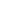 